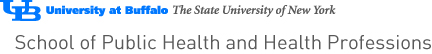 Monroe Community College equivalents to our course requirements:Students should check all of the above articulations via taurus.buffalo.edu. UB CourseES 207PGY 300PHI 101 OR PHI107 OR PHI217 OR PHI237PHY 101PSY 101PSY 322PSY 336 OR NSG 250SOC 101STA 119SOC 211 OR SOC 322 OR ARC 211 OR APY 106 OR APY 275OT 201OT 217Equivalent MCC CourseNo equivalentBIO 143 OR BIO 144 AND BIO 145PHL 101 OR PHL 103PHY 145PSY 101PSY 206 OR PSY 345PSY 201 OR PSY 212SOC 101MTH 160ANT 102 (for APY 106 at UB)No equivalent course	No equivalent course